ФЕДЕРАЛЬНОЕ АГЕНТСТВО ЖЕЛЕЗНОДОРОЖНОГО ТРАНСПОРТАФедеральное государственное бюджетное образовательное учреждение высшего образования«Петербургский государственный университет путей сообщения Императора Александра I»(ФГБОУ ВО ПГУПС)Кафедра «Строительство дорог транспортного комплекса»РАБОЧАЯ ПРОГРАММАдисциплины«ПОДВИЖНОЙ СОСТАВ АВТОМОБИЛЬНЫХ ДОРОГ» (Б1.В.ОД.15)по направлению08.03.01«Строительство»по профилю «Автомобильные дороги и аэродромы»Форма обучения – очнаяСанкт-Петербург2018ЛИСТ СОГЛАСОВАНИЙ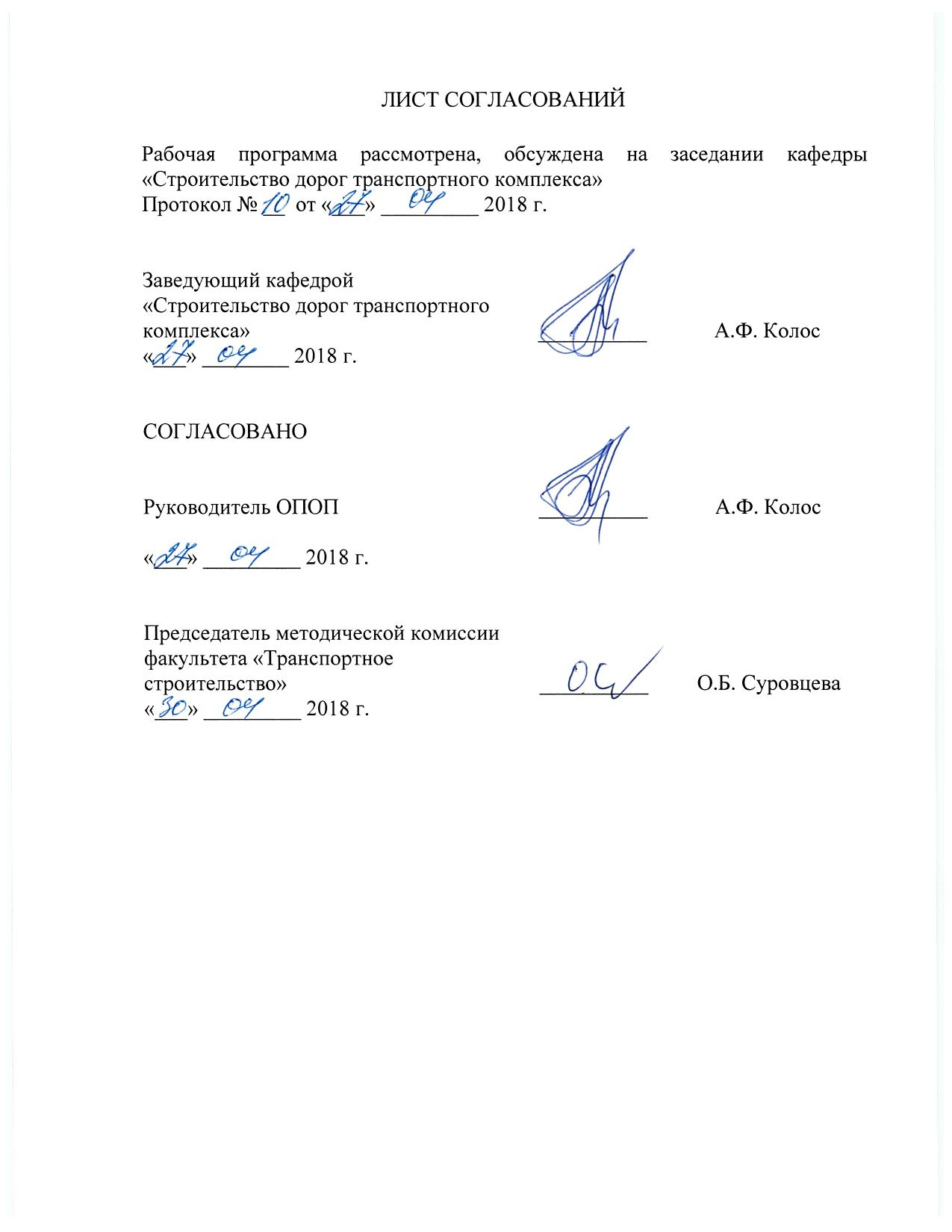 Рабочая программа рассмотрена, обсуждена на заседании кафедры «Строительство дорог транспортного комплекса»Протокол № __  от «___» _________ . 1. Цели и задачи дисциплиныРабочая программа составлена в соответствии с ФГОС, утвержденным «12» марта ., приказ № 201 по направлению 08.03.01  «Строительство», по дисциплине «Подвижной состав автомобильных дорог».Целью изучения дисциплины является получение студентами базовых знаний по истории, устройству, эксплуатации автомобиля - при подготовке студентов к профессиональной деятельности в области проектирования автомобильных дорог.Для достижения поставленной цели решаются следующие задачи:- изучение развития автомобилестроения;- знакомство с техническими характеристиками автотранспортных средств;- эксплуатационный расчет.2. Перечень планируемых результатов обучения по дисциплине, соотнесенных с планируемыми результатами освоения основной профессиональной образовательной программыПланируемыми результатами обучения по дисциплине являются: приобретение знаний, умений, навыков.В результате изучения дисциплины обучающийся должен:ЗНАТЬ:общее устройство подвижного состава автодорог;характеристики подвижного состава и эксплуатационные свойства;назначение различных видов автомобильного транспорта;принципы сравнительной оценки технического уровня автомобилей; -  основные направления научно-технического прогресса в области подвижного состава автодорог.УМЕТЬ:выбрать тип и модель подвижного состава;проектировать геометрические параметры проездов, площадок для разворота и погрузочно-разгрузочных рамп при использовании автотранспортных средств.ВЛАДЕТЬ:тяговыми и эксплуатационными расчетами подвижного состава автодорог.Приобретенные знания, умения, навыки, характеризующие формирование компетенций, осваиваемые в данной дисциплине, позволяют решать профессиональные задачи, приведенные в соответствующем перечне по видам профессиональной деятельности в п. 2.4 общей характеристики основной профессиональной образовательной программы (ОПОП). Изучение дисциплины направлено на формирование следующей профессиональной компетенции (ПК), соответствующей профилю программы бакалавриата:знание нормативной базы в области инженерных изысканий, принципов проектирования зданий, сооружений, инженерных систем и оборудования, планировки и застройки населенных мест (ПК – 1)Область профессиональной деятельности обучающихся, освоивших данную дисциплину, приведена в п. 2.1 общей характеристики ОПОП.Объекты профессиональной деятельности обучающихся, освоивших данную дисциплину, приведены в п. 2.2 общей характеристики ОПОП.3. Место дисциплины в структуре основной образовательной программыДисциплина Б1.В.ОД.15 «Подвижной состав автомобильных дорог» относится к вариативной части и является обязательной дисциплиной.4. Объем дисциплины и виды учебной работыДля очной формы обучения: Примечание: «Форма контроля знаний» - зачет (З), курсовая работа (КР).5. Содержание и структура дисциплины5.1 Содержание дисциплины5.2 Разделы дисциплины и виды занятийДля очной формы обучения:6. Перечень учебно-методического обеспечения для самостоятельной работы обучающихся по дисциплине7. Фонд оценочных средств для проведения текущего контроля успеваемости и промежуточной аттестации обучающихся по дисциплинеФонд оценочных средств по дисциплине является неотъемлемой частью рабочей программы и представлен отдельным документом, рассмотренным на заседании кафедры и утвержденным заведующим кафедрой.8. Перечень основной и дополнительной учебной литературы, нормативно-правовой документации и других изданий, необходимых для освоения дисциплины8.1 Перечень основной учебной литературы, необходимой для освоения дисциплины1. Конструкция тракторов и автомобилей. [Электронный ресурс] : учеб. пособие / О.И. Поливаев [и др.]. — Электрон. дан. — СПб. : Лань, 2013. — 288 с. — Режим доступа: http://e.lanbook.com/book/13011 — Загл. с экрана.2. Поливаев, О.И. Теория трактора и автомобиля. [Электронный ресурс] : учеб. / О.И. Поливаев, В.П. Гребнев, А.В. Ворохобин. — Электрон. дан. — СПб. : Лань, 2016. — 232 с. — Режим доступа: http://e.lanbook.com/book/72994 — Загл. с экрана. 3.Грузовой подвижной состав магистрального и промышленного транспорта: учебное пособие. Часть 2/ Е.П. Дудкин, Д.В. Козлов, М.В. Малахов, П.К. Рыбин. - СПб.: ПГУПС, 2010. - 77 с.8.2Перечень дополнительной учебной литературы, необходимой для освоения дисциплины1. Яковлев В.Ф. Генеральный план и транспорт сырьевых баз: Учебное пособие, ч. 2. – СПб: ПИИТ, 1993. – 108 с.2. Грузовой подвижной состав магистрального и промышленного транспорта. Машины на комбинированном ходу. Ч.3: учебное пособие / Е.П. Дудкин, О.А. Бардышев, Д.В. Козлов, М.В. Малахов. - СПб.: Петербургский гос. ун-т путей сообщения, 2010. – 29 с.8.3 Перечень нормативно-правовой документации, необходимой для освоения дисциплины.О составе разделов проектной документации и требованиях к их содержанию: постановление Правительства РФ от 16 февраля 2008 г. № 87 // Российская газета / Уч-ль : Правительство РФ. - М. : Российская газета, 2008. - N41: 27 февраля. - С. 22-23.8.4 Другие издания, необходимые для освоения дисциплиныБ1.В.ОД.15 «Подвижной состав автомобильных дорог» Методические рекомендации для практических занятий по направлению подготовки 08.03.01 «Строительство» профиль «Автомобильные дороги и аэродромы» [электронный ресурс], режим доступа: http://sdo.pgups.ru/ (для доступа к полнотекстовым документам требуется авторизация).Б1.В.ОД.15 «Подвижной состав автомобильных дорог» Методические рекомендации по организации самостоятельной работы обучающихся по направлению подготовки 08.03.01 «Строительство» профиль «Автомобильные дороги и аэродромы» [электронный ресурс], режим доступа: http://sdo.pgups.ru/ (для доступа к полнотекстовым документам требуется авторизация).Б1.В.ОД.15 «Подвижной состав автомобильных дорог» Методические рекомендации по выполнению курсовой работы по направлению 08.03.01 «Строительство» профиль «Автомобильные дороги и аэродромы» [электронный ресурс], режим доступа: http://sdo.pgups.ru/ (для доступа к полнотекстовым документам требуется авторизация).Подвижной состав. Задания и методические указания для практических занятий студентов строительного факультета. Сост.: Козлов Д.В., Малахов М.В. – СПб.: Петербургский гос. ун-т путей сообщения, 2012. – 29 с.Никодимов, А.П.     Методические указания к курсовой работе по дисциплине "Эксплуатационные свойства транспортных средств" [Текст] : для студентов спец. " Организация перевозок и упр. на пром. трансп." (ПТ. ОМК и ТК): метод. указания / А. П. Никодимов. - Мариуполь: ПГТУ, 2000. - 37 с.9. Перечень ресурсов информационно-телекоммуникационной сети «Интернет», необходимых для освоения дисциплиныЛичный кабинет обучающегося и электронная информационно-образовательная среда. [Электронный ресурс]. – Режим доступа: http://sdo.pgups.ru/  (для доступа к полнотекстовым документам требуется авторизация).Электронно-библиотечная система ЛАНЬ [Электронный ресурс]. Режим доступа: https://e.lanbook.com – Загл. с экрана.Электронная библиотека онлайн «Единое окно к образовательным ресурсам» [Электронный ресурс]. Режим доступа: http://window.edu.ru, свободный. – Загл с экрана.Электронная библиотечная система ibooks.ru [Электронный ресурс]. Режим доступа: http://ibooks.ru/ - Загл с экрана.10. Методические указания для обучающихся по освоению дисциплиныПорядок изучения дисциплины следующий:Освоение разделов дисциплины производится в порядке, приведенном в разделе 5 «Содержание и структура дисциплины». Обучающийся должен освоить все разделы дисциплины с помощью учебно-методического обеспечения, приведенного в разделах 6, 8 и 9 рабочей программы. Обучающийся должен представить материалы, необходимые для оценки знаний, умений, навыков, предусмотренные текущим контролем, характеризующие формирование компетенций при изучении дисциплины (см. фонд оценочных средств по дисциплине).По итогам текущего контроля по дисциплине, обучающийся должен пройти промежуточную аттестацию (см. фонд оценочных средств по дисциплине).11. Перечень информационных технологий, используемых при осуществлении образовательного процесса по дисциплине, включая перечень программного обеспечения и информационных справочных системПеречень информационных технологий, используемых при осуществлении образовательного процесса по дисциплине «Подвижной состав автомобильных дорог»:технические средства (персональные компьютеры, проектор, интерактивная доска);методы обучения с использованием информационных технологий (демонстрация мультимедийных материалов, компьютерный практикум);электронная информационно-образовательная среда Петербургского государственного университета путей сообщения Императора Александра I [Электронный ресурс]. Режим доступа:  http://sdo.pgups.ru; программное обеспечение (подлежит ежегодному обновлению):операционная система Windows;MS Office;MS Visio;Project Expert 7 Professional Trial.12. Описание материально-технической базы, необходимой для осуществления образовательного процесса по дисциплинеМатериально-техническая база, необходимая для осуществления образовательного процесса по дисциплине включает в свой состав специальные помещения:учебные аудитории для проведения занятий лекционного типа, занятий семинарского типа, курсового проектирования (выполнения курсовых работ), групповых и индивидуальных консультаций, текущего контроля и промежуточной аттестации, 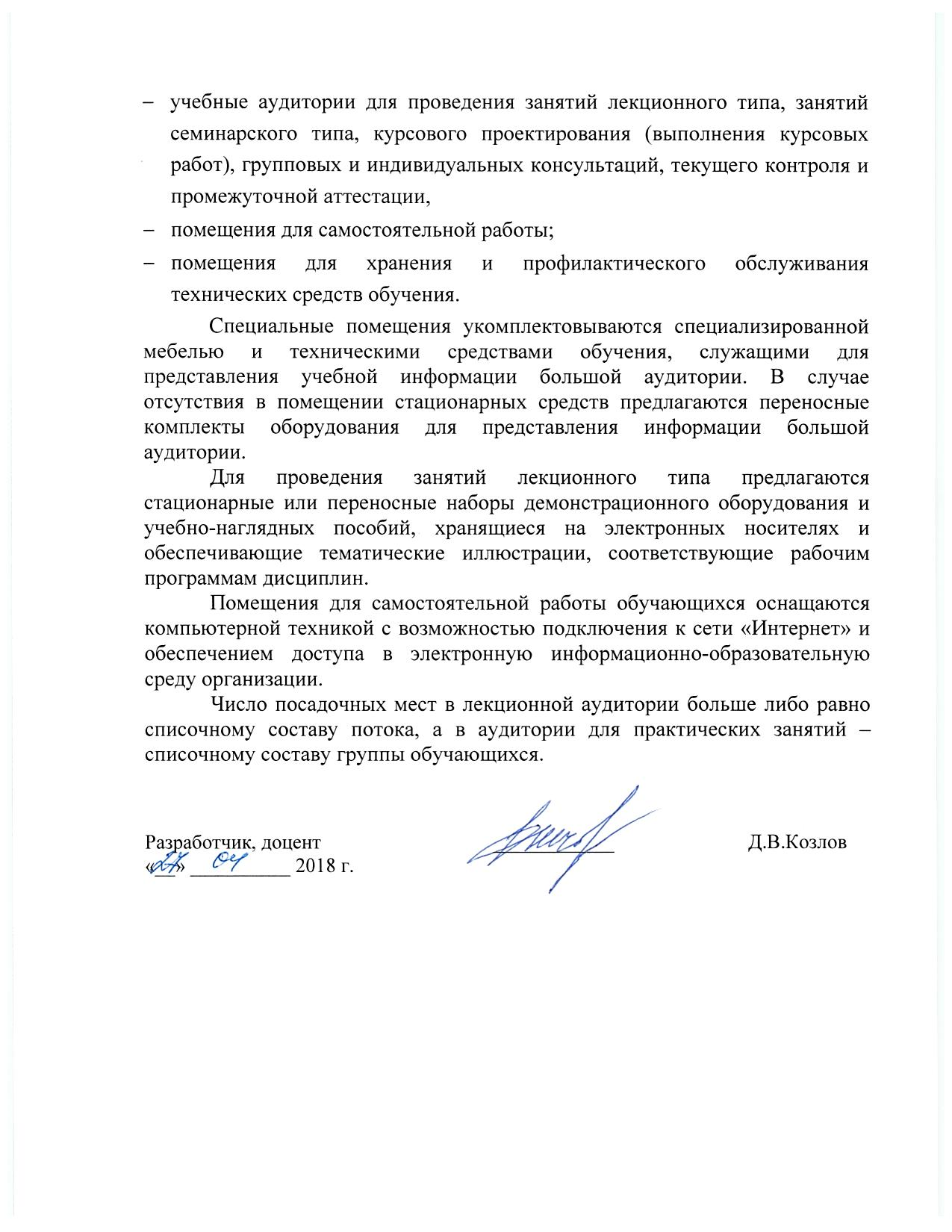 помещения для самостоятельной работы;помещения для хранения и профилактического обслуживания технических средств обучения. Специальные помещения укомплектовываются специализированной мебелью и техническими средствами обучения, служащими для представления учебной информации большой аудитории. В случае отсутствия в помещении стационарных средств предлагаются переносные комплекты оборудования для представления информации большой аудитории.Для проведения занятий лекционного типа предлагаются стационарные или переносные наборы демонстрационного оборудования и учебно-наглядных пособий, хранящиеся на электронных носителях и обеспечивающие тематические иллюстрации, соответствующие рабочим программам дисциплин.Помещения для самостоятельной работы обучающихся оснащаются компьютерной техникой с возможностью подключения к сети «Интернет» и обеспечением доступа в электронную информационно-образовательную среду организации.Число посадочных мест в лекционной аудитории больше либо равно списочному составу потока, а в аудитории для практических занятий – списочному составу группы обучающихся. Заведующий кафедрой «Строительство дорог транспортного комплекса»__________А.Ф. Колос«___» ________ .СОГЛАСОВАНОРуководитель ОПОП__________А.Ф. Колос«___» _________ .Председатель методической комиссии факультета «Транспортное строительство»__________О.Б. Суровцева«___» _________ .Вид учебной работыВсего часовСеместрВид учебной работыВсего часов3Контактная работа (по видам учебных занятий)В том числе:лекции (Л)практические занятия (ПЗ)лабораторные работы (ЛР)321616-321616-Самостоятельная работа (СРС) (всего)3131Контроль99Форма контроля знанийКР, ЗКР, ЗОбщая трудоемкость: час / з.е.72/272/2№ п/пНаименование раздела дисциплиныСодержание раздела1Классификация, устройство, характеристики подвижного составаКлассификация подвижного состава автомобильного транспорта. Общие сведения об устройстве автомобиля. Двигатели внутреннего сгорания. Трансмиссия автомобиля. Тягово-динамические и топливно-экономические показатели автомобиля. Проходимость, устойчивость и управляемость автомобиля.2История автомобиляИстория автомобиля до середины ХХ века. История автомобиля с середины ХХ века до современности.3Специальный подвижной составАвтомобильный карьерный транспорт. Машины на комбинированном ходу.№ п/пНаименование разделов дисциплиныЛПЗЛРСРС1Классификация, устройство, характеристики подвижного состава1010-182История автомобиля22-73Специальный подвижной состав44-6ИтогоИтого1616-31№п/пНаименование разделаПеречень учебно-методического обеспечения1Классификация, устройство, характеристики подвижного составаБ1.В.ОД.15 «Подвижной состав автомобильных дорог» Методические рекомендации для практических занятий по направлению подготовки 08.03.01 «Строительство» профиль «Автомобильные дороги и аэродромы» [электронный ресурс], режим доступа: http://sdo.pgups.ru/ (для доступа к полнотекстовым документам требуется авторизация).Б1.В.ОД.15 «Подвижной состав автомобильных дорог» Методические рекомендации по организации самостоятельной работы обучающихся по направлению подготовки 08.03.01 «Строительство» профиль «Автомобильные дороги и аэродромы» [электронный ресурс], режим доступа: http://sdo.pgups.ru/ (для доступа к полнотекстовым документам требуется авторизация).Б1.В.ОД.15 «Подвижной состав автомобильных дорог» Методические рекомендации по выполнению курсовой работы по направлению 08.03.01 «Строительство» профиль «Автомобильные дороги и аэродромы» [электронный ресурс], режим доступа: http://sdo.pgups.ru/ (для доступа к полнотекстовым документам требуется авторизация).2История автомобиля Б1.В.ОД.15 «Подвижной состав автомобильных дорог» Методические рекомендации для практических занятий по направлению подготовки 08.03.01 «Строительство» профиль «Автомобильные дороги и аэродромы» [электронный ресурс], режим доступа: http://sdo.pgups.ru/ (для доступа к полнотекстовым документам требуется авторизация).Б1.В.ОД.15 «Подвижной состав автомобильных дорог» Методические рекомендации по организации самостоятельной работы обучающихся по направлению подготовки 08.03.01 «Строительство» профиль «Автомобильные дороги и аэродромы» [электронный ресурс], режим доступа: http://sdo.pgups.ru/ (для доступа к полнотекстовым документам требуется авторизация).Б1.В.ОД.15 «Подвижной состав автомобильных дорог» Методические рекомендации по выполнению курсовой работы по направлению 08.03.01 «Строительство» профиль «Автомобильные дороги и аэродромы» [электронный ресурс], режим доступа: http://sdo.pgups.ru/ (для доступа к полнотекстовым документам требуется авторизация).3Специальный подвижной составБ1.В.ОД.15 «Подвижной состав автомобильных дорог» Методические рекомендации для практических занятий по направлению подготовки 08.03.01 «Строительство» профиль «Автомобильные дороги и аэродромы» [электронный ресурс], режим доступа: http://sdo.pgups.ru/ (для доступа к полнотекстовым документам требуется авторизация).Б1.В.ОД.15 «Подвижной состав автомобильных дорог» Методические рекомендации по организации самостоятельной работы обучающихся по направлению подготовки 08.03.01 «Строительство» профиль «Автомобильные дороги и аэродромы» [электронный ресурс], режим доступа: http://sdo.pgups.ru/ (для доступа к полнотекстовым документам требуется авторизация).Б1.В.ОД.15 «Подвижной состав автомобильных дорог» Методические рекомендации по выполнению курсовой работы по направлению 08.03.01 «Строительство» профиль «Автомобильные дороги и аэродромы» [электронный ресурс], режим доступа: http://sdo.pgups.ru/ (для доступа к полнотекстовым документам требуется авторизация).Разработчик, доцент____________Д.В.Козлов«__» __________ 2018 г.